Túrakód: G_Veker-lapos-14,9 / Táv.: 14,9 km  Szintidő: 3:19 óra, (átl.seb.: 4,49 km/h / Frissítve: 2020-12-15Túranév: Szent-S-kör / Gyalog_Veker-lapos-14,9 kmRésztávokhoz javasolt rész-szintidők (kerekített adatok, átlagsebességgel kalkulálva):Feldolgozták: Baráth László, Hernyik András, Valkai Árpád, 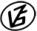 Tapasztalataidat, élményeidet őrömmel fogadjuk! 
(Fotó és videó anyagokat is várunk.)RésztávRésztávRész-szintidőRész-szintidőG_Veker-l-14,9 km _01-rtSpari/R-C - Veker-lapos / 10:480:48G_Veker-l-14,9 km _02-rtVeker-lapos / 1 - Veker-lapos / 70:161:04G_Veker-l-14,9 km _03-rtVeker-lapos / 7 - Veker-lapos / 100:441:48G_Veker-l-14,9 km _04-rtVeker-lapos / 10 - Veker-lapos / 51:042:52G_Veker-l-14,9 km _05-rtVeker-lapos / 5 - Spari/R-C0:273:19